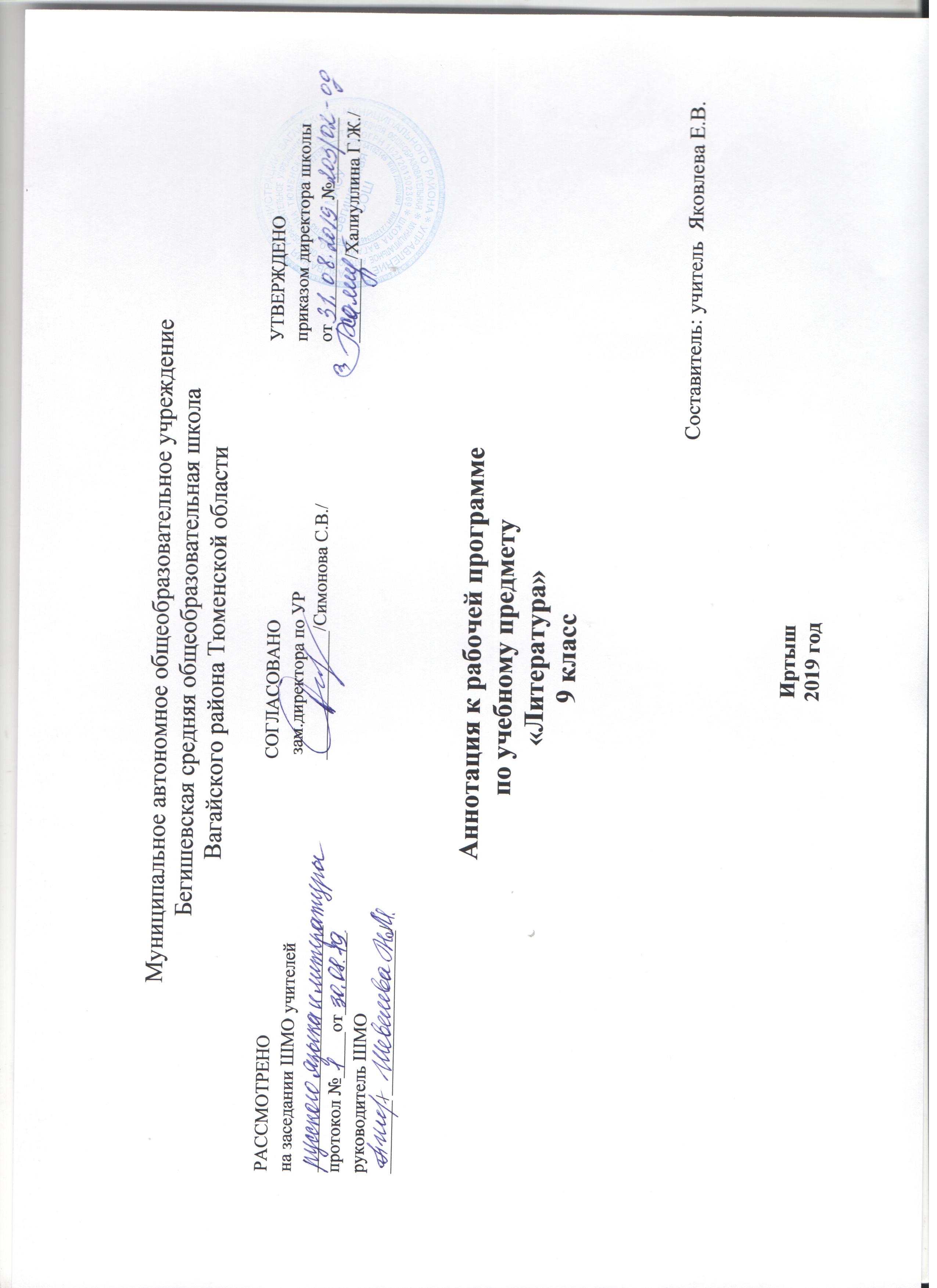 Аннотация.Настоящая рабочая программа составленаЗакон РФ «Об образовании в Российской Федерации» от 29 декабря 2012 года № 273- ФЗ;· Порядок организации и осуществления образовательной деятельности по основным общеобразовательным программам - образовательным программам начального общего, основного, общего и среднего общего образования (утвержден приказом Минобрнауки России от 30.08.2013 № 1015;· Федеральный государственный образовательный стандарт основного общего образования;Приказ Минобрнауки России от 17 декабря 2010г. № 1897 «Об утверждении федерального государственного образовательного стандарта основного общего образования»;· Приказом Минобрнауки России от 17 мая 2012г. № 413 «Об утверждении федерального государственного образовательного стандарта среднего общего образования»;· Приказ Минобразования РФ от 5 марта 2004 г. N 1089 "Об утверждении федерального компонента государственных образовательных стандартов начального общего, основного общего и среднего (полного) общего образования"· Приказ Министерства образования и науки Российской Федерации от 31.12.2015г. № 1577 «О внесении изменений в федеральный государственный образовательный стандарт основного общего образования, утвержденный приказом Министерства образования и науки Российской Федерации от 17 декабря 2010г. № 1897».· Приказ Минобрнауки России от 07.06.2017 N 506 "О внесении изменений в федеральный компонент государственных образовательных стандартов начального общего, основного общего и среднего (полного) общего образования, утвержденный приказом Министерства образования Российской Федерации от 5 марта 2004 г. N 1089"· Устав МАОУ Бегишевская СОШ;·  авторская  программа;· Учебный план МАОУ Бегишевской СОШ;Название учебно – методического комплекта:                                                                          Учебник «Русский язык»  М.М. Разумовской, П.А. Леканта – М.: «Дрофа», 2017г.    Русский язык. Методическое пособие к учебнику «Русский язык. 9 класс» под редакцией М.М.Разумовской, П.А. Леканта – М: Дрофа, 2015г; Поурочное разработки под редакцией М.М.Разумовской и П.А. Леканта 9 кл. – М: Дрофа, 2017г.Важнейшая цель обучения русскому языку в 5—9 классах состоит в том, чтобы воспитать любовь к родному языку, отношение к нему как основному средству человеческого общения во всех сферах человеческой деятельности.Теоретической основой формирования коммуникативной компетенции являются понятия текста, стилей речи и функционально-смысловых типов речи. В переработанной авторской программе (Дрофа, 2017) умения связной речи не только отобраны и сгруппированы с учётом характера учебной речевой деятельности, но и максимально приближены к основным результатам обучения, характеризующим тот или иной этап обучения.Так, в 9 классе вычленяются следующие задачи коммуникативных умений, являющихся основой мета-предметных результатов обучения:Восприятие высказывания. При восприятии устного и письменного высказывания определять его принадлежность к той или иной разновидности русского национального языка: литературный язык, диалект, просторечие, жаргон; замечать в собственной речи, в речи собеседников, выступающих по радио и телевидению, отступления от норм литературного языка; фиксировать замеченные нарушения норм, различать грубые и негрубые нарушения (языковые ошибки и речевые недочёты), исправлять ошибки в собственной речи и, если позволяет ситуация общения, тактично реагировать на речевые погрешности в высказывании собеседников.Анализ текста. Определять стиль речи, тему высказывания и его основную мысль, указывать способы и средства связи предложений в тексте; анализировать строение текста, языковые и речевые средства, характерные для изученных стилей речи.Воспроизведение текста. Писать изложения по текстам публицистического, художественного стиля, сохраняя композиционную форму, типологическое строение, характерные языковые средства; вводить в текст элементы сочинения (типа рассуждения, описания, повествования).Создание текста. Создавать письменные высказывания художественного и публицистического стилей на свободные темы, как правило морально-этического характера, предложенные учителем или самостоятельно выбранные учащимися: продумывать общий замысел, основную мысль высказывания, планировать ход развития основной темы и мысли, отбирать и систематизировать материал с учётом замысла стиля, определять типологическую структуру текста (ведущий и сопутствующий стиль речи).Строить устные и письменные высказывания, ориентированные на жанры публицистики (эссе, путевые заметки, рецензию). Писать сочинения в публицистическом и художественном стиле с использованием разных типов речи.Составлять деловые бумаги: заявление, доверенность, расписку, автобиографию. Составлять тезисы и конспект небольшой статьи (или фрагмента из большой статьи).Создавать высказывания научного стиля: готовить развёрнутые сообщения и доклады на лингвистические и литературные темы для уроков-семинаров, зачётов, кружковых занятий.Совершенствование написанного. Находить и исправлять недочёты в построении и содержании высказывания: отступления от темы и основной мысли, нарушения требований относительной автономности, завершённости текста (отсутствие в нём начала или конца); нарушение логики изложения, абзацного членения текста. Находить и исправлять речевые недочёты (неправильное или неточное словоупотребление, неудачный выбор средства связи между пред ложениями: лексического повтора, порядка слов, замены существительного местоимением) и грамматические ошибки (нарушение норм согласования и управления, построения предложений с причастным и деепричастным оборотом, сложных предложений с придаточным определительным, изъяснительным). Повышать выразительность речи, добиваться целесообразного выбора языковых средств.Таким образом, для каждого года обучения выделяются умения, связанные с различными видами учебной речевой деятельности (чтением, аудированием, анализом устного и письменного высказывания, воспроизведением текста, созданием собственного высказывания и его совершенствованием). При переработке учебников большое внимание было уделено усовершенствованию упражнений, обеспечивающих формирование указанных умений.   Цели и задачи курса:•        Помочь учащимся систематизировать материал;•        учить выделять в нем главное;•        предупреждать возможные ошибки;•        развивать точность, правильность, логичность и выразительность речи;•        совершенствовать речевую культуру;•        подготовить к ОГЭ.Русский язык – язык  русского народа, который служит ему средством:а) общения во всех сферах жизни;б) хранения и передачи информации;в) связи поколений русских людей, живущих в разные эпохи.Русский язык - один из самых развитых языков мира. Он отличается богатством и разнообразием словаря,  словообразовательных и грамматических средств, располагает неисчерпаемыми возможностями изобразительно-выразительных средств, стилистическим разнообразием. На русском языке созданы художественная литература и наука, имеющие мировое значение.Свободное владение родным русским языком – надежная основа каждого русского человека в его жизни, труде, в творческой деятельности. Для реализации этой цели необходимо поднять преподавание русского языка на новый качественный уровень, соответствующий условиям и потребностям современного общества, усилить практическую направленность обучения русскому языку.Задачи преподавания русского языка. Учебный предмет «Русский язык» в современной школе имеет познавательно-практическую направленность: он дает учащимся знания о родном языке и формирует у них языковые и речевые умения. Это специальные цели его преподавания. Вместе с тем русский язык выполняет и общепредметные задачи.Специальным целями преподавания русского языка в школе являются: формирование языковой, коммуникативной и лингвистической компетенции учащихся.Языковая компетенция реализуется в процессе решения следующих познавательных задач:• формирования у учащихся научно-лингвистического мировоззрения;• вооружения их основами знаний о родном языке (его устройстве и формировании);• развития языкового эстетического идеала (т. е. представления о прекрасном в языке и речи).Коммуникативная компетенция реализуется в процессе решения следующих практических задач:• формирования прочных орфографических и пунктуационных умений и навыков (в пределах программных требований);• овладения нормами русского литературного языка и обогащения словарного запаса и грамматического строя речи учащихся;• обучения школьников умению связно излагать свои мысли в устной и письменной форме.В результате обучения русскому языку учащиеся должны свободно пользоваться им во всех общественных сферах его применения.Лингвистическая компетенция – это знания учащихся о самой науке русский язык, о ее методах, этапах развития, о выдающихся ученых, сделавших открытия в изучении родного языка.Общепредметными задачами работы по русскому языку являются:• воспитание учащихся средствами данного предмета;• развитие их логического мышления;• обучение школьников умению самостоятельно пополнять знания по русскому языку;• формирование общеучебных умений – работа с книгой, со справочной литературой, совершенствование навыков чтения и т. д.Основные направления работы по русскому языку.Одно из основных направлений преподавания русского языка – организация работы по овладению учащимися прочными и осознанными знаниями.Усиление практической направленности обучения требует особого внимания к тем вопросам теории, которые служат базой для формирования орфографических, пунктуационных и речевых умений и навыков: деление слова по составу, различение частей речи, определение грамматической основы предложения, умение устанавливать связи слов в предложении и т. д.Усвоение теоретических сведений осуществляется в практической деятельности учащихся при анализе, сопоставлении и группировке фактов языка, при проведении фонетического, морфологического, синтаксического, орфографического, пунктуационного и других видов разбора, которые следует использовать прежде всего для объяснения условий выбора орфограммы и знаков препинания, а также для выработки навыков самоконтроля.Важнейшим направлением в работе учителя русского языка является формирование навыков грамотного письма. Изучая с учащимися орфографические и пунктуационные правила, важно добиваться, чтобы школьники понимали и запоминали их, могли иллюстрировать своими примерам, овладевали способами применения правил на практике.
Информация о количестве учебных часовОбщее количество часов-102, из них контрольных диктантов-4, сочинений-2, изложений-2, развитие речи-22.                                                                         Количество часов на год- 102 , в неделю - 3часа.( 14 к/р)№СодержаниеЧасы1.Введение1ч2.Повторение и систематизация изученного в 5-8 классах8 + 5 РР2.Сложное предложение. Сложносочиненное предложение9 + 1 РР3.Сложноподчиненное предложение29 + 8 РР4.Бессоюзное сложное предложение13 + 1 РР5.Сложные предложения с различными видами союзной и бессоюзной связи6 + 4 РР6.Итоговое повторение и систематизация изученного в 9 классе10 + 3 РР7.Резервные уроки4ИтогоИз них на развитие речи102ч22ч